H.  AYUNTAMIENTO CONSTITUCIONAL DE IXTLAHUACAN DEL RIO, JALISCO (2018-2021)REGISTRO DE PATRIMONIO MUNICIPAL                                                 NOMBRE DEL RESGUARDANTE: AURORA GARCIA ARELLANO     FECHA: 30 DE JUNIO 2020 PUESTO: JEFE DE RECURSOS HUMANOS DEPENDENCIA: H. AYUNTAMIENTO DE IXTLAHUACAN DEL RIO, JALISCO                        BIENES ASIGNADOS_____________________________________________                                                                                                        ____________________________________________NOMBRE Y FIRMA DEL RESGUARDANTE                                                                  NOMBRE Y FIRMA DE LA COORDINADORTARJETA DE RESGUARDO NUMERO DE INVENTARIODESCRIPCIONNUMERO DE SERIE CONDICION  FISICA ACTUALOBSERVACIONESVALOR01Monitor con cpu integrado marca HP, color negro8CC8323XJBueno8,97002Mouse marca HP, color negroBuenoCombo03Teclado marca HP, color negroBuenoCombo04Sello oficial con la leyenda “Depto. de recursos humanos” color negro y en blanco; en plástico, marca Colop printer q 43Bueno26005Reloj checado marca BYTEK, color negroBueno$90006Engrapadora metálica marca Pilot, color negroBueno$5007Calculadora marca Delta, color negroBueno$8008Silla con tubular negro y tapicería azulBueno$15009Teléfono inalámbrico marca Vtech, color blancobueno4,50010Escritorio de escuadra de madera con dos cajones con llavebueno5,500NUMERO DE INVENTARIO FOTONUMERO DE INVENTARIO FOTO01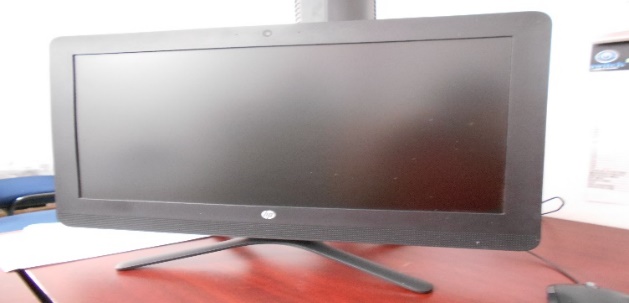 02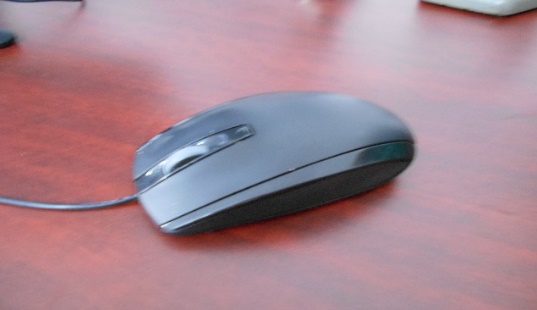 03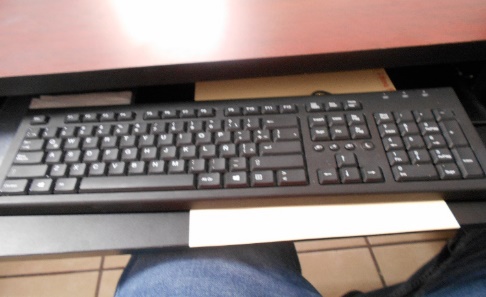 04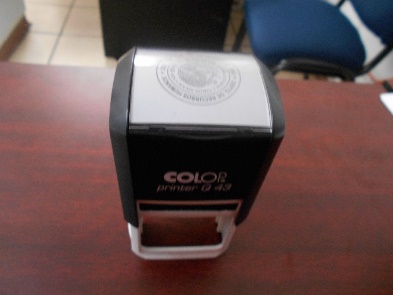 05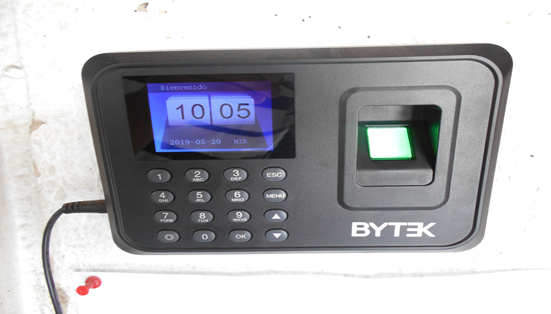 06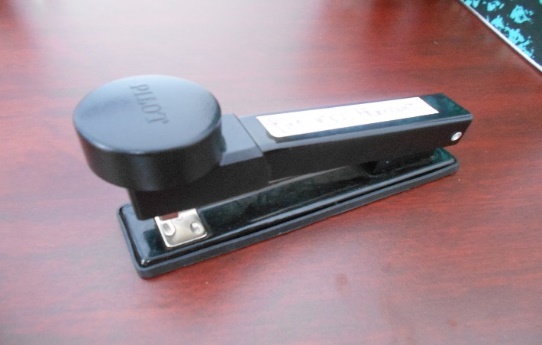 07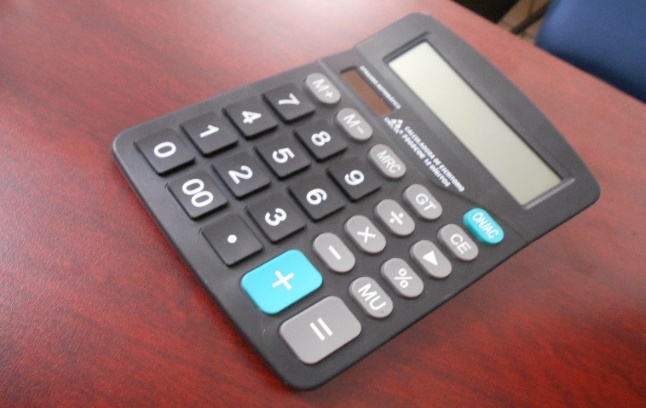 08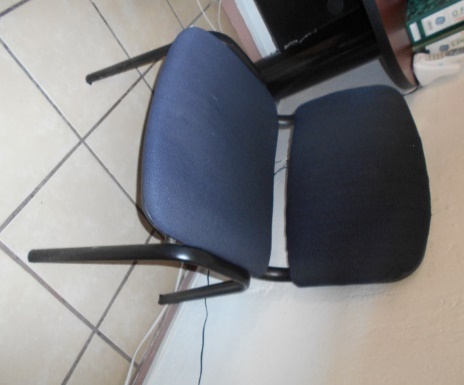 09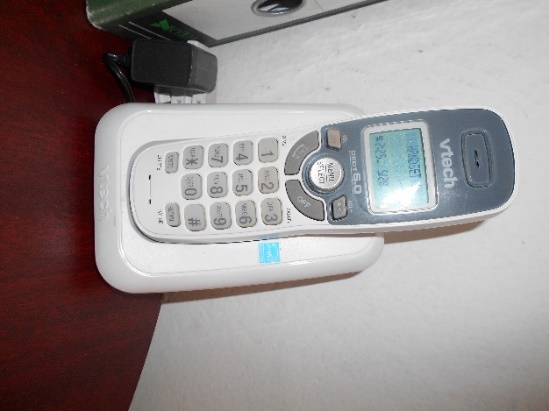 10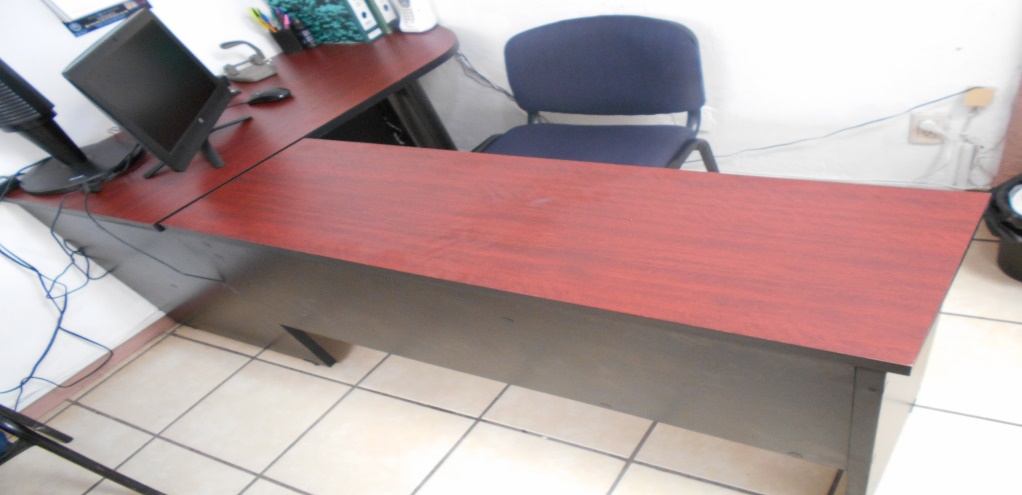 